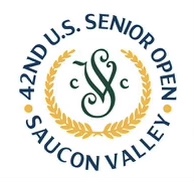 Dear Volunteer,Saucon Valley Country Club will be hosting the 42nd United States Senior Open Championship June 19-26, 2022. Saucon Valley Country Club sits in Pennsylvania’s Lehigh Valley on over 850 sprawling acres. The club boasts three outstanding championship golf courses, a 6-hole junior course, tennis, squash, platform tennis, swimming pools, ten fine dining facilities, and an 18th-century guesthouse. We realize that volunteering a week’s worth of your time in June is a huge commitment, but without your help, a successful championship would not be possible.We are currently requesting volunteers to join the SVCC Grounds Staff from June 19th-26th. We will begin with a mandatory orientation meeting at 4:30 pm on Sunday, June 19, at the Saucon Shop maintenance building at 2606 Saucon Valley Road, Bethlehem, Pa 18015. We ask that volunteers wear a collared golf shirt with their club’s logo for the June 19 orientation meeting. We will provide shirts for the rest of the championship. Please bring khaki pants or shorts, no cargo pants. Also, please be prepared for inclement weather, ex: rain gear and proper footwear.If you are interested in volunteering for the 42nd Senior United States Open Championship, please fill out the forms below and email them to cciccotti@sauconvalleycc.org by March 1, 2022. For your convenience, please fill out the forms electronically. Additional championship information, including accommodations and transportation, will be addressed in future email correspondence. Please ensure your correct email address is provided on your form. Thank you so much for your attention and participation. We look forward to having you volunteer for the 42nd United States Senior Open Championship.  Sincerely,James J. Roney, Jr.Director of Golf Courses and GroundsVolunteer Name:  	Address:	City:		State:			Zip:  Club/Company:	Phone (H):			Phone (Mobile):    				E-mail:	Emergency Contact Name:		      Phone #:		*Do you have any special medical conditions we should be aware of? Yes     No  If yes, please explain.  Golf Course Experience (Years):    Your Expertise: (1 Low to 10 High) Walk Mowing Greens:                          		Walk Mowing Tees:                  Mowing Fairways:                   	Rolling Greens:                         Hand Watering:                        Hotel required:   Check In Date:   FLIGHT INFORMATION*Airport options in order of proximity: Lehigh Valley Airport (ABE), Philadelphia, PA (PHL)Airport transportation is available at designated pick-up areas. Please allow 45 minutes between flight arrival and the specified pick-up time when scheduling airport transfers. Transportation from the airport will follow a strict schedule.  *Once you claim all your baggage, walk to the designated locations where shuttle vans will be awaiting your arrival. Airport Shuttle Service Needed:	IN:   Date:	   	Time:			        Airline:			Flight#:             Airport:      OUT:   Date:    		Time: 		            Airline: 			Flight#:                 Airport:   Shirt Size:    Small      Medium      Large      X-Large       XX-Large Jacket Size:  Small      Medium      Large      X-Large       XX-Large Please look at the schedule below and confirm your availability by checking each shift!Sunday, June 19th Attending DinnerYes      No   Monday, June 20th AM      PM  Tuesday, June 21stAM      PM  Wednesday, June 22ndAM      PM  Thursday, June 23rdAM      PM  Friday, June 24thAM      PM  Saturday, June 25thAM      PM  Sunday, June 26thAM      PM  